Undertecknad blivande kund hos Bionär Närvärme AB förbinder sig härmed att iaktta vid varje tillfälle gällande Allmänna avtalsvillkor samt andra bestämmelser och  taxor , som är hänförliga till den, eller de, tjänster som omfattas av denna ansökan. Allmänna bestämmelser, taxor och andra bestämmelser kan beställas hos Kundservice eller skrivas ut från vår hemsida www.bionar.se.Observera att Bionär Närvärme AB kommer att kreditpröva denna ansökan. Bionär Närvärme AB äger som villkor för inledande av leverans/tjänst kräva. säkerhet eller förskottsbetalning. Dock skall uppmärksammas att säkerhet och/eller förskottsbetalning även kan komma att krävas för fortsatt leverans. Om leverans inleds före godkännande av ansökan och kund inte godkännes vid kreditprövning och/eller överenskommelse om säkerhet eller förskottsbetalning ej träffats, äger Bionär Närvärme AB rätt att upphöra med leverans/tjänst och avböja denna ansökan.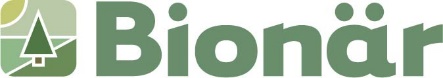 AnläggningsidAbonnemangsansökan ska vara oss tillhanda senast 14 dagar före inflyttningsdatum.Abonnemangsansökan ska vara oss tillhanda senast 14 dagar före inflyttningsdatum.Abonnemangsansökan ska vara oss tillhanda senast 14 dagar före inflyttningsdatum.Inflyttningsdatum ABONNEMANGSANSÖKAN KONSUMENTABONNEMANGSANSÖKAN KONSUMENTABONNEMANGSANSÖKAN KONSUMENTABONNEMANGSANSÖKAN KONSUMENTABONNEMANGSANSÖKAN KONSUMENTABONNEMANGSANSÖKAN KONSUMENTABONNEMANGSANSÖKAN KONSUMENTABONNEMANGSANSÖKAN KONSUMENTAnsökan avser NärvärmeAnsökan avser NärvärmeFörbrukning      MWh/årFörbrukning      MWh/årFörbrukning      MWh/årFörbrukning      MWh/årFörbrukning      MWh/årFörbrukning      MWh/årAnläggningsadressAnläggningsadressAnläggningsadressAnläggningsadressAnläggningsadressAnläggningsadressAnläggningsadressAnläggningsadressGatuadressGatuadressGatuadressGatuadressGatuadressGatuadressFastighetsbeteckningFastighetsbeteckningPostnummerPostnummerPostnummerPostnummerPostnummerOrtOrtOrtNamn och faktureringsadressNamn och faktureringsadressNamn och faktureringsadressNamn och faktureringsadressNamn och faktureringsadressNamn och faktureringsadressNamn och faktureringsadressNamn och faktureringsadressEfternamn, FörnamnEfternamn, FörnamnEfternamn, FörnamnEfternamn, FörnamnEfternamn, FörnamnEfternamn, FörnamnPersonnummerPersonnummerEventuell c/o adressEventuell c/o adressEventuell c/o adressEventuell c/o adressEventuell c/o adressEventuell c/o adressEventuell c/o adressEventuell c/o adressGatu-/boxadress (om annan än inflyttningsadressen)Gatu-/boxadress (om annan än inflyttningsadressen)Gatu-/boxadress (om annan än inflyttningsadressen)Gatu-/boxadress (om annan än inflyttningsadressen)Gatu-/boxadress (om annan än inflyttningsadressen)Gatu-/boxadress (om annan än inflyttningsadressen)PostnummerOrtOrtOrtOrtOrtOrtOrtTelefonnummer dagtidTelefonnummer kvällstidTelefonnummer kvällstidTelefonnummer kvällstidTelefonnummer kvällstidE-postadressE-postadressE-postadressOrt och datumNamnunderskriftNamnförtydligande av ovanstående namnteckning